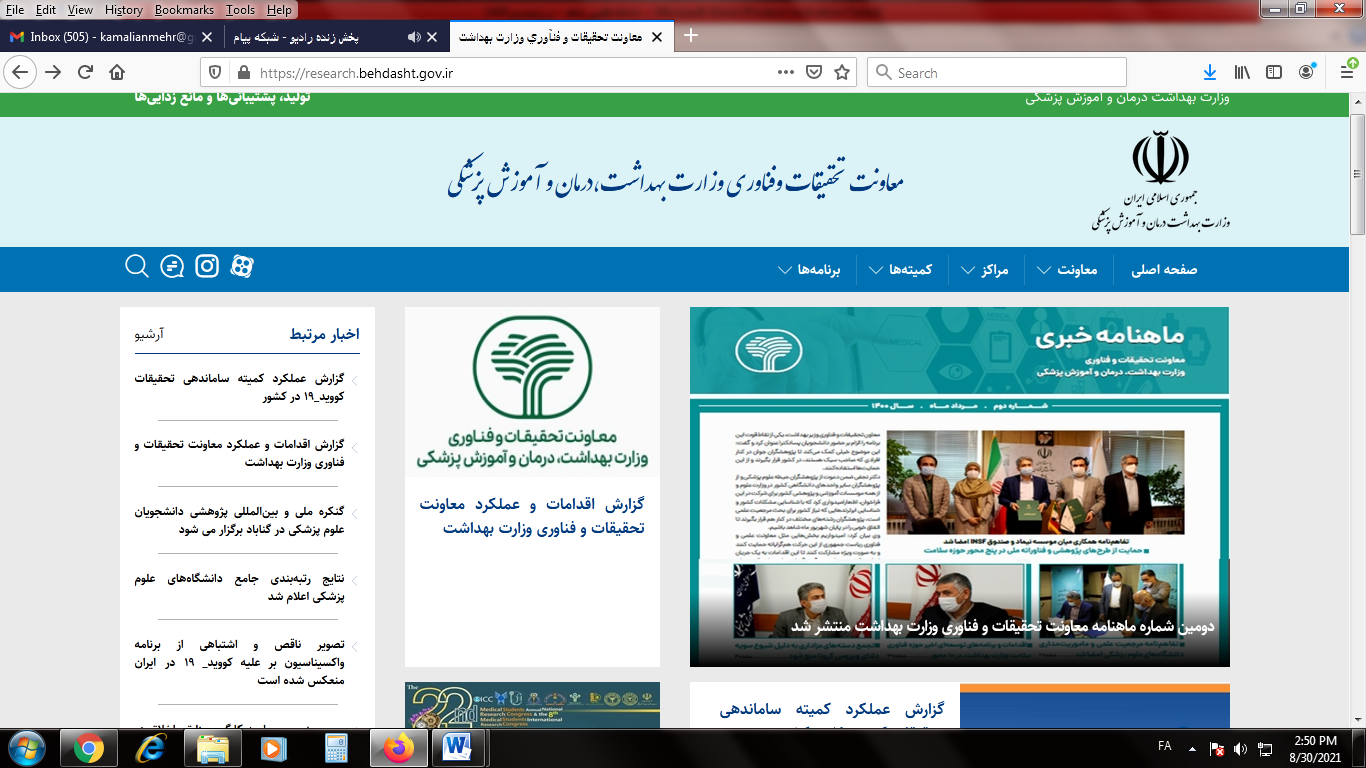 آیین نامه اجرایی برگزاری مدارس پژوهشی فصلی در کمیته تحقیقات دانشجویی دانشگاه های علوم پزشکی کشورمعاونت تحقیقات و فناوریکمیته تحقیقات دانشجوییآبان 1400بسمه تعالی مقدمه:ارتقاء دانش دانشجویان دانشگاه/ دانشکده‌های علوم پزشکی در خصوص مبانی پژوهشی و فناوری و شناسایی ضوابط، دستاوردها و تازه های علمی در سطح ملی و بین‌المللی و همچنین افزایش مشارکت دانشجویان و اساتید در پیشبرد جریان های علمی، نیازمند ایجاد بستر مناسب است. مدارس فصلی به عنوان یکی از پلتفرم های اصلی برای ایجاد این بستر در کمیته‌های تحقیقات دانشجویی دانشگاه های علوم پزشکی محسوب می‌شوند. به منظور ایجاد هماهنگی و نظام مند شدن برگزاری مدارس فصلی، دستورالعمل حاضر در سطح کمیته‌های تحقیقات دانشجویی دانشگاه ها تنظیم شده است:ماده 1- تعریف مدارس علمی پژوهشی فصلیمنظور از مدارس علمی پژوهشی فصلی در این دستورالعمل، هرگونه برگزاری کارگاه مدون و مشخص با موضوع پژوهش و تحقیقات طی حداقل سه روز متوالی یا متناوب (24 ساعت) که دارای شرایط زیر باشد:بند اول - اهداف:آشنایی با مفاهیم اولیه پروپوزال و مقاله، انواع مطالعات، آموزش مهارت‌های جست و جو در پایگاه‌های داده، نحوه نگارش انواع پروپوزال پژوهشی و نحوه نگارش انواع مقالات در سطوح مقدماتی و پیشرفته تقویت مهارت تفکر نقادانهتقویت توانایی انجام فعالیت‌های پژوهشی به صورت فردی و گروهیآشنایی با ژورنالها ، مجلات علمی ((ISI, Scopus , PubMed,..، کنفرانسها و همایش ها در سطح بین المللیبند دوم - چارت سازمانی:برخورداری از یک کارگروه تخصصی متشکل از سرپرست کمیته تحقیقات دانشجویی دانشگاه یا یکی از دانشکده‌ها، دبیران علمی و اجرایی منتخب از بین دبیران کمیته تحقیقات دانشجویی دانشگاه یا دانشکده‌ها.تبصره ۱: تیم علمی شامل دبیر علمی، داوران، مدرسین، پشتیبان‌ها، لیدرها و سایر کادر تیم علمی (بسته به نیاز) می باشد.تبصره ۲: تعداد اعضای تیم اجرایی و علمی با توجه به نیاز، توسط سرپرست و دبیران اجرایی و علمی تعیین می‌گردد.بند سوم - کلیات:دارا بودن سایت یا سامانه مناسب برای ثبت‌نام و اطلاع‌رسانی به دانشجویاندارا بودن برنامه زمان‌بندی مدون، ایمیل و شماره تلفن و شبکه های مجازی مرتبط جهت دسترسی و طراحی سایت حداقل یک ماه قبل از برگزاری مدرسهعنوان کارگاه ها و برنامه‌های مدرسه باید پژوهشی یا فناوری باشد و توالی منطقی بین آنها از نظر مفهوم و زمان‌بندی وجود داشته باشد، که به تأیید سرپرست کلان منطقه و دبیر کمیته تحقیقات کشوری برسد.تبصره ۱: هزینه اصلی برگزاری مدرسه فصلی به عهده دانشگاه برگزار کننده مدرسه است و دانشگاه می‌تواند بخشی از هزینه‌ها را از طریق فرایند ثبت نام از داوطلبین مدرسه اخذ نماید.ماده 2- شرایط درخواست مجوز مدرسه علمیبرای برگزاری هر مدرسه باید حداقل سه ماه قبل از برگزاری، مستندات شامل  چک لیست اخذ مجوز و درخواست مجوز از طریق معاون تحقیقات و فناوری کلان منطقه، پیرو درخواست معاون تحقیقات و فناوری دانشگاه برگزار کننده مدرسه، به دبیرخانه کمیته تحقیقات دانشجویی معاونت تحقیقات و فناوری وزارت متبوع ارسال شود و مجوز برگزاری مدرسه کسب گردد. به درخواست‌های خارج از زمان‌بندی مذکور پاسخی داده نمی‌شود.به همراه نامه درخواست، برنامه زمان‌بندی مدرسه، عناوین کارگاه‌ها، نحوه برگزاری، نام و رزومه علمی مدرسین ( استادیارو .....) پیوست گردد.درخواست برگزاری مدرسه توسط دبیر کشوری کمیته تحقیقات دانشجویی بررسی و در صورت موافقت ایشان، مجوز صادر می‌گردد.تبصره ۱: برای ارزشیابی سالیانه کمیته‌های تحقیقات دانشجویی، فقط به مدرسه‌های فصلی ملی ، کشوری امتیاز تعلق می‌گیرد و میزان امتیاز بعد از بررسی چک لیست ارزشیابی توسط دبیر کشوری کمیته تحقیقات دانشجویی تعیین می‌شود.تبصره ۲: مجوز برگزاری مدارس فصلی دردانشگاهها بدین صورت می باشد:با توجه به تقسیم بندی دانشگاه ها به مناطق آمایشی ده گانه ، هر منطقه آمایشی در هر سال فقط ( 2 ) مجوز برای برگذاری مدارس فصلی میتواند اخذ کند. همچنین این مدارس از لحاظ موضوعی، زمان‌بندی و عناوین کارگاه‌ها با مدارس دیگر کمیته های تحقیقات دانشجویی دانشگاه های زیرگروه کلان منطقه مربوطه، نباید همپوشانی داشته باشند.ماده 3- نحوه برگزاریبند اول- انتخاب شرکت‌کنندگان ورودی به مدرسه:تمامی شرکت‌کنندگان در مدرسه، باید دانشجوی یکی از دانشگاه‌های علوم پزشکی باشند.حداقل 10% شرکت‌کنندگان باید از دانشگاه‌های علوم پزشکی غیر از دانشگاه علوم پزشکی برگزار کننده باشند.جهت انتخاب دانشجویان برای ورود به مدرسه، با توجه به هدف مدرسه و سطح آن (مقدماتی، پیشرفته یا موضوعات تخصصی دیگر)، سطح دانشجویان ورودی از طریق دریافت رزومه حین ثبت نام، تعیین می‌گردد. موارد درخواستی در رزومه، توسط سرپرست کمیته تحقیقات دانشگاه برگزارکننده و دبیر علمی مدرسه، تعیین می‌گردد.بند دوم- انتخاب داوران و مدرسین:مدرسین از بین اعضای هیات علمی و همچنین دانشجویان زبده از داخل یا بسته به نیاز از خارج دانشگاه انتخاب خواهند شد.همچنین فراخوانی ، جهت جذب مدرس از خارج از دانشگاه نیز صورت خواهد گرفت که برای اعضای هیات علمی حداقل h-index برابر با 4 مورد نیاز خواهد بود و برای دانشجویان نیز پس از بررسی رزومه آنها، تصمیم‌گیری خواهد شد.بند سوم- نحوه گروه‌بندی پذیرفته‌شدگان:بسته به تعداد پذیرفته‌شدگان در هر رشته، چند گروه کلی با موضوعات پژوهشی متفاوت در نظر گرفته خواهد شد. هر کدام از این گروه‌ها، به چند زیرگروه با موضوع یکسان تقسیم شده و هر زیرگروه شامل 4 الی 6 دانشجو خواهد بود.در هر زیرگروه، یکی از دانشجویان مسلط به امور پژوهشی تحت عنوان «دبیر جلسه» حضور خواهد داشت. تبصره 1: برای تعیین لیدرها، ابتدا رزومه افراد متقاضی بررسی شده و سپس متناسب با سطح مدرسه پژوهشی، آزمون و مصاحبه به عمل آمده و نفرات برتر به عنوان لیدر انتخاب خواهند شد.بند چهارم- روند رقابت بین گروه‌ها و نحوه امتیازدهی:حضور و غیاب: توسط یکی از اعضای تیم اجرایی در هر کارگاه صورت خواهد گرفت (بعنوان مثال: حضور کامل هر یک از اعضای زیرگروه در تمام طول کارگاه، 1 امتیاز به ازای هر عضو خواهد داشت).انجام تکالیف: پس از هر کارگاه، هر عضو زیرگروه باید به صورت جداگانه به آماده کردن خلاصه نکات کارگاه در قالب یک صفحه و انجام تکالیف تا موعد مقرر بپردازد. مجموع این تکالیف جمع‌آوری شده و توسط لیدر زیرگروه به مسئول مربوطه در تیم علمی تحویل داده می‌شود (بعنوان مثال: انجام تکالیف به صورت کامل، 2 امتیاز به ازای هر عضو خواهد داشت).داوری پروژه نهایی در مرحله آخر، توسط داوران: با توجه به سطح مدرسه و هدف نهایی پروژه اصلی آن، مواردی از قبیل رعایت نکات آموزش داده شده در طول مدرسه (دو سوم نمره) و نگارش صحیح متن (یک سوم نمره) دارای امتیازات خاص خود خواهند بود. امتیازدهی نهایی: امتیازدهی نهایی به صورتی خواهد بود که 70% از نمره متعلق به پروژه نهایی، 20% متعلق به تکالیف و 10% نیز متعلق به حضور و غیاب خواهد بود.بند پنجم- صدور گواهی‌ها:پس از تایید فهرست توسط سرپرست کمیته تحقیقات دانشجویی دانشگاه ، احکام وگواهی تیم برگزارکننده مدرسه، مدرسین و شرکت‌کنندگان با امضاء معاونت تحقیقات و فناوری دانشگاه برگزار کننده، پس از برگزاری مدرسه صادر می‌گردد.ماده 4- تهیه گزارش نهایی از فعالیت‌های مدرسه:دانشگاه برگزارکننده مدرسه فصلی موظف است بعد از برگزاری مدرسه، مستندات مربوطه مانند شرح توضیحی از برگزاری مدرسه و فیلم‌های کارگاه‌ها (در قالب CD یا هر نوع فایل قابل انتقال) را با امضاء معاونت تحقیقات و فناوری کلان منطقه مربوطه به دفتر کمیته کشوری تحقیقات دانشجویی ارسال نماید.این آیین نامه در یک مقدمه و4 ماده و 6 تبصره در تاریخ ...... به تایید معاونت تحقیقات فناوری وزارت متبوع رسیده است.